ПРОЕКТ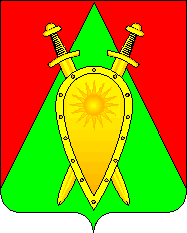 Администрация городского округа ЗАТО п. ГорныйП О С Т А Н О В Л Е Н И Е«___» ________2022 года                                                                           № ___О внесении изменений в муниципальную программу «Комплексное развитие социальной инфраструктуры городского округа ЗАТО п.Горный на 2018-2034 годыВ соответствии с постановлением администрации городского округа ЗАТО п. Горный «Об утверждении Порядка разработки, реализации и оценки эффективности муниципальных программ городского округа ЗАТО
п. Горный» от 17 февраля . № 18, администрация городского округа ЗАТО п. Горный п о с т а н о в л я е т: Внести в муниципальную программу «Комплексное развитие социальной инфраструктуры городского округа ЗАТО п. Горный
на 2018-2034 годы», утвержденную постановлением администрации городского округа ЗАТО п. Горный от 12 октября 2018 года № 162 следующие изменения:1. В паспорте муниципальной программы «Комплексное развитие социальной инфраструктуры городского округа ЗАТО п. Горный
на 2018-2034 годы» в подразделе «Объемы и источники финансирования Программы» цифры «8299,30» заменить цифрами «8292,62954», в строке «2022г.» цифры «1686,5» заменить цифрами «1679,82954».1.1. В разделе 6 «Ресурсное обеспечение программы» цифры «8299,30» заменить цифрами «8292,62954», в строке «2022 год» цифры «1686,5» заменить цифрами «1679,82954».2. В подпрограмму «Развитие образования городского округа ЗАТО
п. Горный на 2019 – 2023 годы» внести следующие изменения:2.1. В паспорте подпрограммы «Развитие образования городского округа ЗАТО п. Горный на 2019 – 2023 годы» в подразделе «Объем средств на реализацию подпрограммы с разбивкой по годам» цифры «2511,9» заменить цифрами «2505,22954», в строке «2022 г.» цифры «369,5» заменить цифрами «362,82954».3. В подпрограмму «Комплексные меры противодействия алкоголизации населения, незаконному обороту и употреблению наркотиков, профилактики правонарушений и безнадзорности несовершеннолетних
в городском округе зато п. Горный на 2019-2023 годы» внести следующие изменения:3.1. Раздел 5 «Перечень основные мероприятий подпрограммы» изложить в следующей редакции «Для реализации подпрограммы предусматривается выполнение мероприятий по направлениям, указанным
в приложении № 2.».4. Приложения № 3, № 4 к муниципальной программе «Комплексное развитие социальной инфраструктуры городского округа ЗАТО п. Горный
на 2018-2034 годы» изложить в новой редакции, согласно приложений №1, № 2 к настоящему постановлению соответственно.5. Настоящее постановление вступает в силу после его официального опубликования (обнародования).6. Настоящее постановление опубликовать (обнародовать)
на официальном сайте городского округа ЗАТО п. Горный https://gorniy.75.ru.Глава ЗАТО п. Горный                                                                        Т.В. КарнаухПриложение № 1к постановлению администрации городского округа ЗАТО п.Горныйот «__» _________ 2022 года № ___Приложение № 3к муниципальной программе «Комплексное развитие социальной инфраструктурыгородского округа ЗАТО п.Горныйна 2018-2034 годы»Ресурсное обеспечение реализации муниципальной программы за счет средств бюджета городского округа Приложение № 2к постановлению администрации городского округа ЗАТО п.Горныйот «__» _________ 2022 года № ___Приложение № 4к муниципальной программе «Комплексное развитие социальной инфраструктурыгородского округа ЗАТО п.Горныйна 2018-2034 годы»Прогнозная (справочная) оценка ресурсного обеспечения реализации муниципальной программы за счет всех источников финансированияОЗНАКОМЛЕНЫ:Глинушкина Ю.П.      _____________       ______________Нечухаева Н.А.           _____________       ______________Филатова Л.А.            _____________       ______________Дутова В.В.                 _____________       ______________Главный специалист администрацииотдела бухгалтерского учетаЗАТО п. Горный______________ И.П. Мотова«___»___________2022 г.Главный специалист администрацииЗАТО п. Горный______________ В. А. Лаптева«___»___________2022 г.№Наименование мероприятияРесурсное обеспечение программы, тыс.руб.Ресурсное обеспечение программы, тыс.руб.Ресурсное обеспечение программы, тыс.руб.Ресурсное обеспечение программы, тыс.руб.Ресурсное обеспечение программы, тыс.руб.Ресурсное обеспечение программы, тыс.руб.Примечание№Наименование мероприятияВсегоВ том числе по годамВ том числе по годамВ том числе по годамВ том числе по годамВ том числе по годамПримечание№Наименование мероприятияВсего20192020202120222023ПримечаниеПодпрограмма 1. «Доступная среда городского округа ЗАТО п. Горный на 2019-2023 годы»Подпрограмма 1. «Доступная среда городского округа ЗАТО п. Горный на 2019-2023 годы»Подпрограмма 1. «Доступная среда городского округа ЗАТО п. Горный на 2019-2023 годы»Подпрограмма 1. «Доступная среда городского округа ЗАТО п. Горный на 2019-2023 годы»Подпрограмма 1. «Доступная среда городского округа ЗАТО п. Горный на 2019-2023 годы»Подпрограмма 1. «Доступная среда городского округа ЗАТО п. Горный на 2019-2023 годы»Подпрограмма 1. «Доступная среда городского округа ЗАТО п. Горный на 2019-2023 годы»Подпрограмма 1. «Доступная среда городского округа ЗАТО п. Горный на 2019-2023 годы»1.1Проведение дня инвалида, (закупка сувенирной продукции: игрушки, наборы для творчества, аудиокниги, книги, игрушки развивающие мелкую моторику, посуда-столовые наборы); обеспечение социокультурных, спортивно – оздоровительных и социально реабилитационных мероприятий с участием инвалидов и детей-инвалидов (спорт инвентарь для реабилитации инвалидов, тренажёры)170,240,035,245,00,050,01.2Организационно-методическая помощь инвалидам при установке пандусов в жилых домах0,00,00,00,00,00,0беззатратное1.3Повышение доступности объектов образовательных организаций для инвалидов и других маломобильных групп населения (обустройство, дооборудование, приспособление входных групп, лестниц, пандусных съездов, установка мнемосхем и пр.)397,00,00,0110,0137,0150,01.4Мониторинг потребностей инвалидов и патронаж, оказание посильной помощи0,00,00,00,00,00,0беззатратное1.5Обучение плаванию детей-инвалидов336,0240,096,00,00,00,0Всего по подпрограмме 1903,2280,0131,2155,0137,0200,0Подпрограмма 2.  «Развитие физкультуры и спорта в городском округе ЗАТО п. Горный на 2019-2023 годы»Подпрограмма 2.  «Развитие физкультуры и спорта в городском округе ЗАТО п. Горный на 2019-2023 годы»Подпрограмма 2.  «Развитие физкультуры и спорта в городском округе ЗАТО п. Горный на 2019-2023 годы»Подпрограмма 2.  «Развитие физкультуры и спорта в городском округе ЗАТО п. Горный на 2019-2023 годы»Подпрограмма 2.  «Развитие физкультуры и спорта в городском округе ЗАТО п. Горный на 2019-2023 годы»Подпрограмма 2.  «Развитие физкультуры и спорта в городском округе ЗАТО п. Горный на 2019-2023 годы»Подпрограмма 2.  «Развитие физкультуры и спорта в городском округе ЗАТО п. Горный на 2019-2023 годы»Подпрограмма 2.  «Развитие физкультуры и спорта в городском округе ЗАТО п. Горный на 2019-2023 годы»Обеспечение материально - технической, информационной базыОбеспечение материально - технической, информационной базыОбеспечение материально - технической, информационной базыОбеспечение материально - технической, информационной базыОбеспечение материально - технической, информационной базыОбеспечение материально - технической, информационной базыОбеспечение материально - технической, информационной базыОбеспечение материально - технической, информационной базыОбеспечение материально - технической, информационной базы2.1Приобретение спортивного инвентаря и оборудования, спортивной формы, для обеспечения проведения спортивно-массовых мероприятий0,00,00,00,00,0-беззатратное2.2Приобретение подарков, сувенирной продукции на проведение физкультурно-спортивных мероприятий по видам спорта, спортивно-массовых мероприятий, посвященных праздничным и знаменательным датам в городском округе ЗАТО п. Горный, согласно плана (спортивные медали, грамоты, дипломы, кубки, магниты, брелки, ручки, блокноты, памятные кружки)100,00,050,050,00,0-2.3Информационно-рекламная деятельность для проведения мероприятий.  Изготовление баннеров, для социальной рекламы, направленной на привлечение населения к занятиям физической культурой и спортом0,00,00,00,00,0-беззатратноеОрганизация и проведение спортивно-массовых мероприятий для всех групп населенияОрганизация и проведение спортивно-массовых мероприятий для всех групп населенияОрганизация и проведение спортивно-массовых мероприятий для всех групп населенияОрганизация и проведение спортивно-массовых мероприятий для всех групп населенияОрганизация и проведение спортивно-массовых мероприятий для всех групп населенияОрганизация и проведение спортивно-массовых мероприятий для всех групп населенияОрганизация и проведение спортивно-массовых мероприятий для всех групп населенияОрганизация и проведение спортивно-массовых мероприятий для всех групп населенияОрганизация и проведение спортивно-массовых мероприятий для всех групп населения2.4Поощрительные выплаты физическим и юридическим лицам за оказанную услугу в проведении спортивных мероприятий978,1180,0113,0305,0380,1-2.5Субсидия на возмещение затрат по проведению спортивных мероприятий:- содержание спортивных площадок, хоккейной коробки;- приобретение необходимого инвентаря и оборудования;- денежное обеспечение специалистов, ответственных за проведение спортивных мероприятий152,5152,50,00,00,0-2.6Формирование участников спортивных соревнований, сборных команд и обеспечение их участия в районных, краевых, всероссийских, и международных физкультурных и спортивно-массовых мероприятиях (питание, проживание, проезд к месту проведения соревнований).375,050,0250,075,00,0-2.7Маршрут здоровья (оборудование тропы к озеру местами отдыха) – установка скамеек и беседки80,00,00,00,080,0-2.8Установка велопарковок, парковок для самокатов69,90,00,00,069,9-Содержание спортивных объектовСодержание спортивных объектовСодержание спортивных объектовСодержание спортивных объектовСодержание спортивных объектовСодержание спортивных объектовСодержание спортивных объектовСодержание спортивных объектовСодержание спортивных объектов2.9Содержание и ремонт плоскостных спортивных сооружений, объектов спорта217,00,0117,0100,00,0-ДокументацияДокументацияДокументацияДокументацияДокументацияДокументацияДокументацияДокументацияДокументация2.10Составление сметной документации0,00,00,00,00,0-беззатратноеВсего по подпрограмме 21972,5382,5530,0530,0530,0-Подпрограмма 3. «Развитие молодежной политики в городском округе ЗАТО п. Горный на 2019-2023 годы»Подпрограмма 3. «Развитие молодежной политики в городском округе ЗАТО п. Горный на 2019-2023 годы»Подпрограмма 3. «Развитие молодежной политики в городском округе ЗАТО п. Горный на 2019-2023 годы»Подпрограмма 3. «Развитие молодежной политики в городском округе ЗАТО п. Горный на 2019-2023 годы»Подпрограмма 3. «Развитие молодежной политики в городском округе ЗАТО п. Горный на 2019-2023 годы»Подпрограмма 3. «Развитие молодежной политики в городском округе ЗАТО п. Горный на 2019-2023 годы»Подпрограмма 3. «Развитие молодежной политики в городском округе ЗАТО п. Горный на 2019-2023 годы»Подпрограмма 3. «Развитие молодежной политики в городском округе ЗАТО п. Горный на 2019-2023 годы»3.1Торжественное вручение паспортов молодым гражданам Российской Федерации 40,00,00,010,00,030,03.2Организация и проведение ежегодного общегородского конкурса «Мисс ЗАТО п. Горный»60,060,00,00,000,000,03.3Семинары с привлечением специалистов, тренинги, мастер-классы, акции, форумы в городском округе ЗАТО
п. Горный597,0200,00,077,0120,0200,03.4Проведение культурно-массовых мероприятий с участием несовершеннолетних и молодежи (приобретение атрибутики, сувенирной продукции, подарков)50,00,00,00,00,050,03.5 Участие в семинарах, слетах молодежных общественных объединений. Курсы повышения квалификации40,020,00,00,00,020,03.6Организация и участие в ежегодном краевом Фестивале клубов молодых и будущих избирателей «ЗА будущее Забайкалье», (место проведения по согласованию правительства Забайкальского края)0,00,00,00,00,00,0беззатратное3.7Организация традиционных встреч ветеранов с молодежью, посвященных Победе в ВОВ 1941-1945 г.г.0,00,00,00,00,00,0беззатратное3.8Приобретение необходимого инвентаря для клуба молодой семьи50,050,00,00,00,00,03.9Развитие центра "Атмосфера"140,00,00,00,070,070,0Всего по подпрограмме 3977,0330,00,087,0190,0370,0Подпрограмма 4. «Развитие образования городского округа ЗАТО п. Горный на 2019-2023 годы»Подпрограмма 4. «Развитие образования городского округа ЗАТО п. Горный на 2019-2023 годы»Подпрограмма 4. «Развитие образования городского округа ЗАТО п. Горный на 2019-2023 годы»Подпрограмма 4. «Развитие образования городского округа ЗАТО п. Горный на 2019-2023 годы»Подпрограмма 4. «Развитие образования городского округа ЗАТО п. Горный на 2019-2023 годы»Подпрограмма 4. «Развитие образования городского округа ЗАТО п. Горный на 2019-2023 годы»Подпрограмма 4. «Развитие образования городского округа ЗАТО п. Горный на 2019-2023 годы»Подпрограмма 4. «Развитие образования городского округа ЗАТО п. Горный на 2019-2023 годы»4.1Направление «Развитие системы общедоступного бесплатного дошкольного образования»Направление «Развитие системы общедоступного бесплатного дошкольного образования»Направление «Развитие системы общедоступного бесплатного дошкольного образования»Направление «Развитие системы общедоступного бесплатного дошкольного образования»Направление «Развитие системы общедоступного бесплатного дошкольного образования»Направление «Развитие системы общедоступного бесплатного дошкольного образования»Направление «Развитие системы общедоступного бесплатного дошкольного образования»Направление «Развитие системы общедоступного бесплатного дошкольного образования»4.1.1Обеспечение доступности дошкольного образования4.1.1.1Создание условий для раннего развития детей в возрасте до 3 лет (организация работы ЦИПР, оснащение групповых помещений для детей раннего возраста)0,00,00,00,00,00,0беззатратное4.1.1.2Оказание психолого-педагогической, методической и консультативной помощи родителям детей дошкольного возраста0,00,00,00,00,00,0беззатратное4.1.2Создание современной и безопасной цифровой образовательной среды4.1.2.1Приобретение интерактивных комплексов, ноутбуков, оборудования для сенсорных комнат150,0150,00,00,00,00,04.1.3Формирование системы непрерывного обновления профессиональных знаний4.1.3.1Посещение обучающих семинаров на территории и за пределами Забайкальского края; летней школы молодого педагога30,030,00,00,00,00,04.1.4Формирование эффективной системы выявления, поддержки и развития способностей и талантов у детей4.1.4.1Проведение муниципальных конкурсов детского творчества («Золотой ключик», «Зарничка»  и др.)206,964780,030,00,046,964750,04.1.5Формирование системы профессиональных конкурсов4.1.5.1Проведение муниципальных конкурсов для педагогов («Педагог года», «Конкурс проектов» и др.)169,7779340,00,057,931,8779340,04.1.6Организация реализации основных общеобразовательных программ4.1.6.1Развитие вариативных форм дошкольного образования, социальная поддержка семей с детьми, посещающими дошкольные образовательные организации0,00,00,00,00,00,0беззатратное4.1.6.2Реализация новых организационно-методических моделей и стандартов в дошкольном образовании путем разработки нормативно-методической базы, ее внедрения (проведение семинаров, круглых столов и т. д.)0,00,00,00,00,00,0беззатратное4.1.6.3Обеспечение основных требований действующего законодательства в области антитеррористической и пожарной безопасности ДОУ (разработка нового паспорта безопасности ОУ ДО)0,00,00,00,00,00,0беззатратноеВсего по направлению 4.1556,74263300,030,057,978,8426390,04.2Направление «Развитие системы общедоступного и бесплатного общего образования»Направление «Развитие системы общедоступного и бесплатного общего образования»Направление «Развитие системы общедоступного и бесплатного общего образования»Направление «Развитие системы общедоступного и бесплатного общего образования»Направление «Развитие системы общедоступного и бесплатного общего образования»Направление «Развитие системы общедоступного и бесплатного общего образования»Направление «Развитие системы общедоступного и бесплатного общего образования»Направление «Развитие системы общедоступного и бесплатного общего образования»4.2.1Современная цифровая школа (продолжение реализации ПП «Создание современной образовательной среды для школьников»)4.2.1.1Приобретение: интерактивных досок, компьютеров, ноутбуков, планшетов, оборудования для спортивного зала200,00,00,00,00,0200,04.2.1.2Приобретение программы электронной системы «Образование» (ЭСО)294,2118175,00,00,0109,21181110,04.2.1.3Организация и проведение муниципального этапа всероссийской олимпиады школьников6,86510,00,00,04,86512,04.2.1.4Приобретение необходимого оборудования для занятия робототехникой100,0100,00,00,00,00,04.2.2Развитие новых возможностей для каждого ребенка  4.2.2.1Проведение конкурсов для школьников (призы)200,730,048,562,20,060,04.2.2.2Чествование победителей олимпиад, отличников учебы, медалистов  (материальное поощрение одарённым и мотивированным обучающимся)448,5100,054,080,0109,5105,04.2.2.3Развитие движения школьного лесничества15,50,00,00,013,52,04.2.2.4Развитие юнармейского движения31,00,00,00,010,021,04.2.2.5Развитие российского движения школьников на территории городского округа ЗАТО п. Горный9,00,00,00,00,09,04.2.3Развитие независимой системы оценки качества образования4.2.3.1Организация и проведение государственной итоговой аттестации по программам основного и среднего общего образования (приобретение оргтехники, обслуживание оргтехники   и приобретение комплектующих материалов в период проведения ГИА; поощрение организаторов проведения ГИА, осуществление подвоза)117,91100,00,00,016,911,04.2.4Создание прозрачной, открытой системы информирования граждан об образовательных услугах, обеспечивающий полноту, доступность, своевременное обновление и достоверность информации4.2.4.1Формирование системы независимых измерений качества образования и публичной доступности его результатов (сайты ОО)0,00,00,00,00,00,0беззатратное4.2.4.2Создание окружной системы общественных рейтингов образовательных учреждений (проведение процедуры НОКОД)74,830,00,024,820,00,04.2.4.3Размещение публичных докладов на школьных сайтах0,00,00,00,00,00,0беззатратное 4.2.4.4Введение механизма итоговой аттестации на всех уровнях образования во внешних независимых аттестационных центрах: ВПР,сдача ЕГЭ, ГВЭ за курс среднего общего образованиясдача ОГЭ, ГВЭ выпускниками основной школы 0,00,00,00,00,00,0беззатратное4.2.5Формирование модели «Современные родители»4.2.5.1Проведение общешкольных и классных родительских собраний0,00,00,00,00,00,0беззатратное4.2.5.2Проведение ИРР по подготовке к государственной итоговой аттестации 0,00,00,00,00,00,0беззатратное4.2.5.3Проведение лекториев для родителей 0,00,00,00,00,00,0беззатратное4.2.5.4Организация и проведение августовской конференции работников образования городского округа ЗАТО п. Горный0,00,00,00,00,00,0беззатратноеВсего по направлению 4.21498,48691435,0102,5167,0283,98691510,04.3Направление «Развитие системы дополнительного образования детей»Направление «Развитие системы дополнительного образования детей»Направление «Развитие системы дополнительного образования детей»Направление «Развитие системы дополнительного образования детей»Направление «Развитие системы дополнительного образования детей»Направление «Развитие системы дополнительного образования детей»Направление «Развитие системы дополнительного образования детей»Направление «Развитие системы дополнительного образования детей»4.3.1Создание доступного дополнительного образования детей (приобретение интерактивного комплекса)150,0150,00,00,00,00,0Всего по направлению 4.3150,0150,00,00,00,00,04.4Направление «Организация и предоставление оздоровительного отдыха учащимся образовательных организаций»Направление «Организация и предоставление оздоровительного отдыха учащимся образовательных организаций»Направление «Организация и предоставление оздоровительного отдыха учащимся образовательных организаций»Направление «Организация и предоставление оздоровительного отдыха учащимся образовательных организаций»Направление «Организация и предоставление оздоровительного отдыха учащимся образовательных организаций»Направление «Организация и предоставление оздоровительного отдыха учащимся образовательных организаций»Направление «Организация и предоставление оздоровительного отдыха учащимся образовательных организаций»Направление «Организация и предоставление оздоровительного отдыха учащимся образовательных организаций»4.4.1Подготовка материальной базы лагерей с дневным пребыванием детей на основе требований СанПиН (посуда, игры, мягкий инвентарь)50,050,00,00,00,00,04.4.2Организация работы детских лагерей с дневным пребыванием детей на базе муниципальных образовательных учреждений СОШ№1, №2 (организация питания)250,0250,00,00,00,00,0Всего по направлению 4.4300,0300,00,00,00,00,0Всего по подпрограмме 4:2505,229541185,0132,5224,9362,82954600,0Подпрограмма 5. «Комплексные меры противодействия алкоголизации населения, незаконному обороту и употреблению наркотиков, профилактики правонарушений и безнадзорности несовершеннолетних в городском округе ЗАТО п. Горный на 2019-2023 годы»Подпрограмма 5. «Комплексные меры противодействия алкоголизации населения, незаконному обороту и употреблению наркотиков, профилактики правонарушений и безнадзорности несовершеннолетних в городском округе ЗАТО п. Горный на 2019-2023 годы»Подпрограмма 5. «Комплексные меры противодействия алкоголизации населения, незаконному обороту и употреблению наркотиков, профилактики правонарушений и безнадзорности несовершеннолетних в городском округе ЗАТО п. Горный на 2019-2023 годы»Подпрограмма 5. «Комплексные меры противодействия алкоголизации населения, незаконному обороту и употреблению наркотиков, профилактики правонарушений и безнадзорности несовершеннолетних в городском округе ЗАТО п. Горный на 2019-2023 годы»Подпрограмма 5. «Комплексные меры противодействия алкоголизации населения, незаконному обороту и употреблению наркотиков, профилактики правонарушений и безнадзорности несовершеннолетних в городском округе ЗАТО п. Горный на 2019-2023 годы»Подпрограмма 5. «Комплексные меры противодействия алкоголизации населения, незаконному обороту и употреблению наркотиков, профилактики правонарушений и безнадзорности несовершеннолетних в городском округе ЗАТО п. Горный на 2019-2023 годы»Подпрограмма 5. «Комплексные меры противодействия алкоголизации населения, незаконному обороту и употреблению наркотиков, профилактики правонарушений и безнадзорности несовершеннолетних в городском округе ЗАТО п. Горный на 2019-2023 годы»Подпрограмма 5. «Комплексные меры противодействия алкоголизации населения, незаконному обороту и употреблению наркотиков, профилактики правонарушений и безнадзорности несовершеннолетних в городском округе ЗАТО п. Горный на 2019-2023 годы»5.1Научно-методическое сопровождение профилактики безнадзорности и правонарушений несовершеннолетних, пропаганды ЗОЖ5.1.1Проведение круглых столов, лекций, диспутов и акций с целью профилактики правонарушений, распространения криминальной субкультуры, а так же пропаганды и обучения навыкам здорового образа жизни среди воспитанников образовательных учреждений0,00,00,00,00,00,0беззатратное5.1.2Организация и проведение обучающих семинаров профессионального мастерства специалистов системы профилактики19,019,00,00,00,00,05.2Предупреждение правонарушений и преступлений несовершеннолетних5.2.1Содействие функционированию общественных организаций, а так же института общественных воспитателей, осуществляющих воспитательное сопровождение и контроль за поведением несовершеннолетних, склонных к совершению правонарушений0,00,00,00,00,00,0беззатратное5.2.2Организация мероприятий по воспитанию родительской ответственности, пропаганде семейных ценностей, подготовке молодежи к семейной жизни. Организация и проведение праздников: «День семьи, любви и верности», «День опекунской семьи»35,00,015,00,00,020,05.2.3Индивидуальная адресная помощь семьям, находящимся в трудной жизненной ситуации, в том числе в рамках акции «Все дети в школу»971,7504150,0200,0260,0161,7504200,05.2.4Материальное поощрение граждан, вступивших в Дружину по охране общественного порядка на территории городского округа120,040,00,040,00,040,05.2.5Систематическое проведение межведомственных профилактических рейдов и операций «Подросток», «Дурман», «Каникулы», «Семья» и т.д. 0,00,00,00,00,00,0беззатратное5.3Профилактика алкоголизма, наркомании и токсикомании населения5.3.1Содействие работе волонтёрских отрядов из числа старшеклассников по вопросам формирования здорового образа жизни и профилактике распространения наркомании и СПИДа0,00,00,00,00,00,0беззатратное5.3.2Работа по выявлению и профилактике в образовательных учреждениях пьянства, наркомании, токсикомании среди подростков и молодежи путем социологических опросов, анкетирования и тестирования0,00,00,00,00,00,0беззатратное5.3.3Организация комплексных мероприятий по пресечению незаконного оборота наркотиков, спиртосодержащей продукции0,00,00,00,00,00,0беззатратное5.3.4Приобретение диагностических приборов для добровольного освидетельствования населения на предмет потребления наркотических средств и психотропных веществ 55,020,00,035,00,00,05.3.5Обобщение административной и следственной практики по делам о правонарушениях и преступлениях, связанных с употреблением алкоголя и наркотиков. Рассмотрение результатов на заседаниях антинаркотической комиссии городского округа ЗАТО п. Горный0,00,00,00,00,00,0беззатратное5.4Организация отдыха и трудовой занятости несовершеннолетних в летний период5.4.1Трудоустройство в летний период несовершеннолетних в возрасте от 14 до 18 лет, состоящих на различных видах учета органов и учреждений системы профилактики, а также находящихся в трудной жизненной ситуации733,9496100,045,790,0298,2496200,05.4.2Содействие организации летнего отдыха несовершеннолетних, находящихся в трудной жизненной ситуации 0,00,00,00,00,00,0беззатратное5.4.3Проведение досуговых тематических мероприятий разового характера с привлечением несовершеннолетних, находящихся в трудной жизненной ситуации0,00,00,00,00,00,05.5Информирование о работе по профилактике правонарушений,наркомании и алкоголизации населения5.5.1Ежегодный отчет в СМИ о реализации мероприятий0,00,00,00,00,00,0беззатратное5.5.2Создание информационных листов школы МОУ СОШ №1, МОУ СОШ № 2, отдела образования администрации ЗАТО п. Горный для получения полной информации о местах  проведения досуга и занятий по интересам детей и подростков0,00,00,00,00,00,0беззатратное5.6Мероприятия по профилактике терроризма и экстремизма в подростковой среде5.6.1Проведение цикла лекций, бесед, «круглых столов» в учебных заведениях, направленных на профилактику проявлений экстремизма, терроризма, преступлений против личности, общества, государства0,00,00,00,00,00,0беззатратное5.6.2Издание листовок, буклетов, других материалов антитеррористической и антиэкстремистской направленности0,00,00,00,00,00,0беззатратное5.6.3Оформление информационных стендов по противодействию терроризму и экстремизму0,00,00,00,00,00,0беззатратноеВсего по подпрограмме 51934,7329,0260,7425,0460,0460,0ВСЕГО ПО ПРОГРАММЕ8292,629542506,51054,41421,91679,829541630,0Наименование муниципальной программы, подпрограммыИсточник финансированияОценка расходов, тыс. рублейОценка расходов, тыс. рублейОценка расходов, тыс. рублейОценка расходов, тыс. рублейОценка расходов, тыс. рублейОценка расходов, тыс. рублейОценка расходов, тыс. рублейНаименование муниципальной программы, подпрограммыИсточник финансированияИтого 2018 год2019 год2020 год2021 год2022 год2023 год«Комплексное развитие социальной инфраструктуры городского округа ЗАТО п.Горный на 2018 – 2034 годы»Всего8292,629542506,51054,41421,91679,829541630,0«Комплексное развитие социальной инфраструктуры городского округа ЗАТО п.Горный на 2018 – 2034 годы»бюджет городского округа8292,629542506,51054,41421,91679,829541630,0«Комплексное развитие социальной инфраструктуры городского округа ЗАТО п.Горный на 2018 – 2034 годы»в том числе:«Комплексное развитие социальной инфраструктуры городского округа ЗАТО п.Горный на 2018 – 2034 годы»собственные средства бюджета городского округа8292,629542506,51054,41421,91679,829541630,0«Комплексное развитие социальной инфраструктуры городского округа ЗАТО п.Горный на 2018 – 2034 годы»субсидии из бюджета субъекта Российской Федерации«Комплексное развитие социальной инфраструктуры городского округа ЗАТО п.Горный на 2018 – 2034 годы»субвенции из бюджета субъекта Российской Федерации«Комплексное развитие социальной инфраструктуры городского округа ЗАТО п.Горный на 2018 – 2034 годы»иные межбюджетные трансферты из бюджета субъекта Российской Федерации, имеющие целевое назначение«Комплексное развитие социальной инфраструктуры городского округа ЗАТО п.Горный на 2018 – 2034 годы»иные межбюджетные трансферты из бюджета субъекта Российской Федерации, имеющие целевое назначение«Комплексное развитие социальной инфраструктуры городского округа ЗАТО п.Горный на 2018 – 2034 годы»средства бюджета субъекта Российской Федерации, планируемые к привлечению«Комплексное развитие социальной инфраструктуры городского округа ЗАТО п.Горный на 2018 – 2034 годы»иные источники